PRAVILNIKO NAČINU NUMERISANJA, SKRAĆENICAMA I SIMBOLIMA NA KOJIMA SE ZASNIVA SISTEM IDENTIFIKACIJE I OZNAČAVANJA AMBALAŽNIH MATERIJALA("Sl. glasnik RS", br. 70/2009)Član 1Ovim pravilnikom propisuje se način numerisanja, skraćenice i simboli na kojima se zasniva sistem identifikacije i označavanja ambalažnih materijala.Član 2Ambalaža se identifikuje prema fizičko-hemijskim osobinama ambalažnih materijala. Sistem identifikacije i označavanja ambalažnih materijala zasniva se na numerisanju (označavanje brojevima) i upotrebi slovnih skraćenica za svaki ambalažni materijal (plastika, papir i karton, metal, drveni materijali, tekstilni materijali, staklo i višeslojni materijali). Sistem identifikacije i označavanja ambalažnih materijala dat je u Prilogu 1. koji je odštampan uz ovaj pravilnik i čini njegov sastavni deo.Član 3Ambalaža koja se može ponovno upotrebiti ili ponovno iskoristiti reciklažom materijala označava se posebnim simbolima. Simboli označavanja amabalaže koja se ponovo upotrebljava ili je ponovno iskoristiva reciklažom dati su u Prilogu 2. koji je odštampan uz ovaj pravilnik i čini njegov sastavni deo. Član 4Ovaj pravilnik stupa na snagu osmog dana od dana objavljivanja u "Službenom glasniku Republike Srbije".Prilog 1.SISTEM IDENTIFIKACIJE I OZNAČAVANJA AMBALAŽEBrojčana oznaka i skraćenica za plastikuBrojčana oznaka i skraćenica za papir i kartonBrojčana oznaka i skraćenica za metaleBrojčana oznaka i skraćenica za drvene materijaleBrojčana oznaka i skraćenica za tekstilne materijaleBrojčana oznaka i skraćenica za stakloBrojčana oznaka i skraćenica za višeslojne (kompozitne**) materijale* Skraćenice se pišu samo velikim slovima.
** Višeslojna (kompozitna) ambalaža: S/   skraćenica preovladavajućeg materijala (S/  ).Prilog 2.SIMBOLI OZNAČAVANJA AMBALAŽEa) Ambalaža koja se može ponovno upotrebiti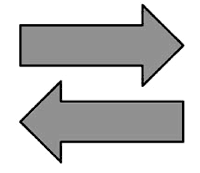 b) Ambalaža koja se može ponovno iskoristiti reciklažom materijala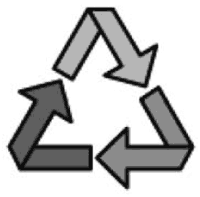 MaterijalSkraćenica*Brojčana
oznakaPolietilen tereftalatPET1Polietilen velike gustineHDPE2Polivinil hloridPVC3Polietilen male gustineLDPE4PolipropilenPP5PolistirenPS6MaterijalSkraćenicaBrojčana
oznakaValovita lepenka (karton)PAP20Ravna lepenka (karton)PAP21PapirPAP22MaterijalSkraćenicaBrojčana
oznakaČelikFE40AluminijumALU41MaterijalSkraćenicaBrojčana
oznakaDrvoFOR50PlutaFOR51MaterijalSkraćenicaBrojčana
oznakaPamukTEX60JutaTEX61MaterijalSkraćenicaBrojčana
oznakaBezbojno stakloGL70Zeleno stakloGL71Smeđe stakloGL72MaterijalSkraćenica*Brojčana
oznakaPapir i karton/raznovrsni metali80Papir i karton/plastika81Papir i karton/aluminijum82Papir i karton/beli lim83Papir i karton/plastika/aluminijum84Papir i karton/plastika/aluminijum/beli lim85Plastika/aluminijum90Plastika/beli lim91Plastika/raznovrsni metali92Staklo/plastika95Staklo/aluminijum96Staklo/beli lim97Staklo/raznovrsni metali98